UCHWAŁA NR    XIV/90/2015  RADY MIASTA I GMINY BUKz dnia  24 listopada  2015 rokuw sprawie zatwierdzenia i przyjęcia do realizacji Programu Ochrony Zdrowia Psychicznego Miasta i Gminy Buk na lata 2016- 2019.Na podstawie art. 2 ust. 4 pkt 1 w zw. z ust. 1 i 5 ustawy z dnia 19 sierpnia 1994 r. o ochronie zdrowia psychicznego (t.j. Dz. U. z 2011 r. Nr 231, poz. 1375 z późniejszymi zmianami), art. 7 ust.1 pkt 5 oraz art.18 ust.1 ustawy z dnia 8 marca 1990r. o samorządzie gminnym (t.j. Dz.U. z 2015 r., poz. 1515)  Rada Miasta i Gminy Buk uchwala, co następuje:§ 1. Zatwierdza się i przyjmuje do realizacji Program Ochrony Zdrowia Psychicznego Miasta i Gminy Buk na lata 2016- 2019 stanowiący załącznik do Uchwały.§ 2. Zobowiązuje się Burmistrza Miasta i Gminy Buk do składania corocznej informacji z realizacji Programu w terminie do 30 czerwca  każdego roku.§ 3. Wykonanie uchwały powierza się Burmistrzowi Miasta i Gminy Buk.§ 4. Uchwała wchodzi w życie z dniem 1 stycznia 2016 r.Załącznik do UCHWAŁY NR  XIV/90/2015RADY MIASTA I GMINY BUK z dnia 24 listopada 2015 r.w sprawie zatwierdzenia i przyjęcia do realizacji Programu Ochrony Zdrowia Psychicznego Miasta i Gminy Buk na lata 2016-2019.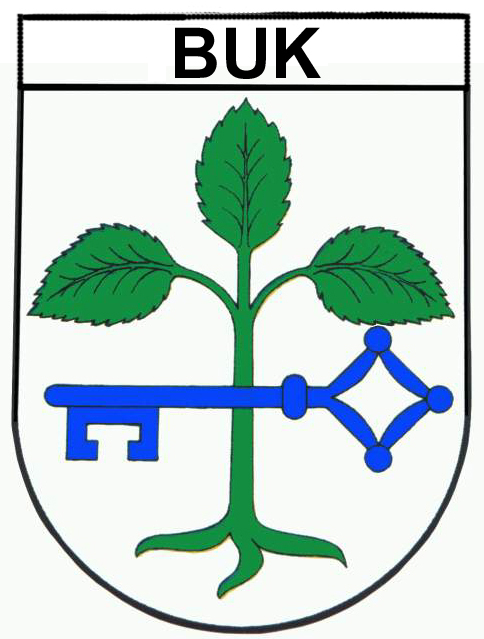 Program Ochrony Zdrowia Psychicznego Miasta i Gminy Buk na lata 2016-2019.I.  WPROWADZENIE.	Zdrowie psychiczne oznacza brak objawów zaburzeń psychicznych i zaburzeń zachowania. Bywa także określane jako harmonia w obrębie struktury osobowości, harmonia ze środowiskiem społecznym, dobre samopoczucie, zdolność do pracy, miłości i działalności twórczej. WHO opisuje zdrowie psychiczne jako: „stan dobrego samopoczucia, w którym człowiek  wykorzystuje swoje zdolności, może radzić sobie ze stresem w codziennym życiu, może  wydajnie i owocnie pracować oraz jest w stanie wnieść wkład w życie danej wspólnoty”. Podejmowane są próby opisania cech zdrowej, dojrzałej osobowości. Uważa się, że zdrowy, dojrzały emocjonalnie człowiek respektuje potrzeby swoje i innych ludzi. Ponadto osoba ciesząca się dobrym  zdrowiem psychicznym jest dobrze przystosowana społecznie - stara się utrzymywać dobre kontakty z innymi ludźmi, jest względnie stała w utrzymywaniu związków emocjonalnych. Jest przy tym autonomiczna, nie zabiega o akceptację innych za wszelką cenę. Akceptuje siebie samego. Jest tolerancyjna, przyznaje sobie i innym prawo do popełniania błędów, nie stawia sobie i innym nierealistycznych wymagań. Akceptuje pewną dozę niepewności w świecie i konieczności myślenia w kategoriach prawdopodobieństwa. 	Człowiek zdrowy psychicznie może, a nawet ma prawo doświadczać trudności oraz dolegliwości psychicznych.  II.  DIAGNOZA OGÓLNA:	Szacuje się, że ponad 27 % dorosłych Europejczyków doświadcza przynajmniej jednego z  przejawów złego stanu zdrowia psychicznego w roku. Do najbardziej znanych przejawów złego stanu zdrowia psychicznego w UE należą zaburzenia nastroju i depresja. Szacuje się, że do 2020 r. depresja będzie najczęstszą przyczyną zachorowalności w krajach rozwiniętych. Obecnie w Unii Europejskiej co roku około 58 tysięcy obywateli umiera w wyniku popełnienia samobójstwa  – więcej niż rocznie ginie w wypadkach drogowych, zabójstwach, czy z powodu HIV/AIDS, a powodem 90% samobójstw są zaburzenia psychiczne. W naszym kraju aż 31% Polaków obawia się o swoje zdrowie psychiczne, a 72% uważa, że warunki życia w Polsce są szkodliwe dla zdrowia psychicznego i zwiększają zagrożenie chorobami psychicznymi.III.  PRIORYTETY PROGRAMU OCHRONY ZDROWIA PSYCHICZNEGO W MIEŚCIE I GMINIE BUK.Wspieranie rodzicielstwa i pierwszych lat życia. Zmniejszenie upośledzenia społecznego i zapobieganie stygmatyzacji. Wspieranie zdrowego psychicznie starzenia się. Promocja zdrowia psychicznego w szkołach. Promocja zdrowia psychicznego w pracy. Zapobieganie depresji. Zapobieganie przemocy i szkodliwemu używaniu substancji psychoaktywnych. IV. CELE NARODOWEGO PROGRAMU OCHRONY ZDROWIA PSYCHICZNEGO DOTYCZĄCE MIESZKAŃCÓW MIASTA I GMINY BUK.Cel nr 1Promocja zdrowia psychicznego i zapobieganie zaburzeniom psychicznym.Cel  nr 2Zapewnienie osobom z zaburzeniami psychicznymi wielostronnej i powszechnie dostępnej opieki zdrowotnej oraz innych form opieki i pomocy niezbędnych do życia w środowisku rodzinnym i społecznym.V.  SPOSÓB REALIZACJI PROGRAMU.Cele i zadania do realizacjiCel nr 1:Promocja zdrowia psychicznego i zapobieganie zaburzeniom psychicznym. Zadania służące realizacji celu 1Cel nr 2Zapewnienie osobom z zaburzeniami psychicznymi wielostronnej i powszechnie dostępnej opieki zdrowotnej oraz innych form opieki i pomocy niezbędnych do życia w środowisku rodzinnym i społecznym.Zadania służące realizacji celu 22. Podmiotem odpowiedzialnym za koordynowanie i monitorowanie realizacji Programu Ochrony Zdrowia Psychicznego jest Urząd Miasta i Gminy.3. Źródła finansowania: środki finansowe w kwocie nie mniejszej niż 25.000 zł zabezpieczane corocznie w budżecie Miasta i Gminy Buk oraz środki finansowe Narodowego Funduszu Zdrowia i środki zagraniczne nie podlegające zwrotowi (środki z budżetu Unii Europejskiej).4. Podmioty uczestniczące w programie: konieczna jest partnerska współpraca na poziomie regionalnym i lokalnym, z udziałem wielu podmiotów, organizacji rządowych i pozarządowych, profesjonalistów reprezentujących sektor zdrowia i inne sektory, przemysłu i sektora prywatnego, sektora edukacji, mediów i społeczeństwa obywatelskiego. Do podmiotów realizujących program zaliczyć można w szczególności: OPS w Buku, szkoły Miasta i Gminy Buk, Gminną Komisję Rozwiązywania Problemów Alkoholowych w Buku, organizacje pozarządowe działające w Mieście i Gminie Buk w dziedzinie ochrony zdrowia psychicznego, Kluby Seniora, OSiR w Buku, świadczeniodawcy usług medycznych prowadzący działalność w dziedzinie ochrony zdrowia psychicznego na terenie Miasta i Gminy Buk, lokalne media.VI.   SPOSOBY SPRAWOZDAWCZOŚCI.Burmistrz Miasta i Gminy Buk do dnia 30 czerwca każdego roku przedłoży Radzie Miasta i Gminy informacje z realizacji Programu Ochrony Zdrowia Psychicznego na lata 2016-2019 za rok poprzedni.UZASADNIENIEUchwały Nr  XIV/90/2015  Rady Miasta i Gminy Bukz dnia  24 listopada  2015 rokuw sprawie zatwierdzenia i przyjęcia do realizacji Programu Ochrony Zdrowia Psychicznego Miasta i Gminy Buk na lata 2016- 2019.	Ustawa z dnia 19 sierpnia 1994 r. o ochronie zdrowia psychicznego stwierdza, że „prowadzenie działań określonych w Narodowym Programie Ochrony Zdrowia Psychicznego należy do zadań własnych samorządów województw, powiatów i gmin”. Konsekwentne wdrażanie Programu może przyczynić się do poprawy stanu zdrowia populacji oraz poprawy poziomu świadczeń psychiatrycznych.W celu realizacji w/w zapisu Rada Miasta i Gminy Buk przyjęła do realizacji  Program Ochrony Zdrowia Psychicznego Miasta i Gminy Buk na lata 2016- 2019. L.P.ZADANIEREALIZATORTERMINWSKAŹNIK1.Organizowanie w szkołach spotkań z udziałem specjalisty z zakresu zdrowia psychicznego.Szkoły Miasta  i Gminy Buk2016-2019Liczba działań2.Podniesienie świadomości środowiska lokalnego na temat znaczenia zdrowia psychicznego poprzez umieszczenie plakatów oraz ulotek w miejscach ogólnie dostępnych.Ośrodek Pomocy Społecznej w Buku,Gminna Komisja Rozwiązywania Problemów Alkoholowych w Buku2016-2019Liczba materiałów promocyjnych3.Prowadzenie kampanii społecznych poprzez rozpowszechnianie materiałów edukacyjnych (ulotki, plakaty itp.) informujących o zagrożeniach dla zdrowia psychicznego skierowanych do odpowiednio wybranych grup docelowych, ze szczególnym uwzględnieniem osób w podeszłym wieku.Ośrodek Pomocy Społecznej, Polski Związek Emerytów, Rencistów i Inwalidów Buku, Dom Pogodna Jesień, Gminna Komisja Rozwiązywania Problemów Alkoholowych, Urząd Miasta i Gminy2016-2019Liczba kampanii4.Szkolenia dla rad pedagogicznych w zakresie promocji zdrowia psychicznego w szkole, obejmującego kontrolowanie zachowania w klasie, rozwój umiejętności społecznych oraz zapobieganie znęcaniu się nad słabszymi.Szkoły Miasta  i Gminy BukCo najmniej raz w rokuLiczba szkoleń5.Zwiększenie świadomości społecznej poprzez upowszechnianie materiałów edukacyjnych dotyczących objawów, profilaktyki
i wczesnej interwencji w przypadkach depresji i samobójstwa, a także zapewnienie obiektywnego sposobu informowania  opinii społecznej o przypadkach samobójstw i prób
samobójczych.	Ośrodek Pomocy Społecznej, Urząd Miasta i Gminy, Gminna Komisja Rozwiązywania Problemów Alkoholowych2016-2019Liczba materiałów edukacyjnych6.Publikowanie w lokalnej prasie adresów i kontaktów do placówek udzielających fachowej pomocy z terenu Miasta i Gminy Buk oraz sąsiednich gmin.Urząd Miasta i Gminy2016-2019Liczba artykułów7.Organizowanie aktywnych form spędzania wolnego czasu oraz zajęć dla osób w podeszłym wieku.Miejsko-Gminny Ośrodek Kultury wBuku, Ośrodek Sportu iRekreacji w Buku, Ośrodek Pomocy Społecznej w Buku, Wolontariat dla osóbstarszych2016-2019Liczba zajęćL.P.ZADANIEREALIZATORTERMINWSKAŹNIK1.Przekazywanie zainteresowanym osobom kontaktów do placówek udzielających profesjonalną pomoc psychologiczną oraz psychiatryczną Ośrodek Pomocy Społecznej, Gminna Komisja Rozwiązywania Problemów Alkoholowych, Urząd Miasta i Gminy2016-2019Liczba udzielonych porad2.Kierowanie na badania młodzieży i dzieci, u których występują zaburzenia zachowania oraz istnieje zagrożenie wystąpienia zaburzeń psychicznych do Poradni Psychologiczno-PedagogicznejSzkoły Miasta  i Gminy Buk2016-2019Liczba dzieci skierowanych do poradni3. Współpraca z podmiotami polityki społecznej działającymi na rzecz osób z zaburzeniami psychicznymi poprzez włączenie się we wspólne działania.Ośrodek Pomocy Społecznej, Gminna Komisja Rozwiązywania Problemów Alkoholowych, Urząd Miasta i Gminy2016-2019Liczba wspólnych działań4.Porady i konsultacje dla osób zagrożonych zaburzeniami psychicznymi.Poradnie zdrowiaPsychicznego2016-2019Liczba konsultacji udzielonych przez poradnie5.Organizowanie specjalistycznych usług opiekuńczych dla osób z zaburzeniami psychicznymi przez gminne jednostki pomocy społecznej.Ośrodek PomocySpołecznej w Buku2016-2019Liczba usług opiekuńczych6.Współpraca z Ochroną Zdrowia w zakresie organizowania na terenie Miasta i Gminy badań, prelekcji lub spotkań dla osób z zaburzeniami psychicznymi.Urząd Miasta i Gminy2016-2019Liczba działań